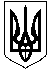 УКРАЇНАОЛЕКСАНДРІЙСЬКА РАЙОННА ДЕРЖАВНА АДМІНІСТРАЦІЯКІРОВОГРАДСЬКОЇ ОБЛАСТІВІДДІЛ ОСВІТИНАКАЗвід 31.12.2015 року								№ 411м. ОлександріяПро введення об’єктів в експлуатацію Відповідно до декларацій про готовність до експлуатації об’єктів, які належать до І-ІІІ категорий складності «Реконструкція котельні Червонокамʼянської ЗШ І – ІІІ ступенів в с. Червонакамʼянка Олександрійського району Кіровоградської області з заміною обладнання для заміщення споживання природного газу», та «Реконструкція котельні Улянівської ЗШ І – ІІІ ступенів в с. Улянівка Олександрійського району Кіровоградської області з заміною обладнання для заміщення споживання природного газу», та в зв’язку з переходом на тверде паливо Добронадіївської ЗШ І-ІІІ ступенів НАКАЗУЮ:1. Ввести в експлуатацію вугільні котельні по Червонокамʼянській ЗШ І – ІІІ ступенів, Улянівській ЗШ І – ІІ ступенів, Добронадіївській ЗШ І-ІІІ ступенів з 01 січня 2016 року.2. Директорам  Червонокамʼянської ЗШ І – ІІІ ст. Дробот Т.В., Улянівської                    ЗШ І – ІІІ ст. Романець Л.М., Добронадіївської ЗШ І-ІІІ ст. Єфімову О.В.:2.1. Забезпечити машиністів (кочегарів котелень)  документацією у відповідності до вимог нормативної документації відомчої чинності.2.2. Провести інструктажі з машиністами (кочегарами котелень) відповідно до Положення про проведення інструктажів з реєстрацією в журналі встановленого зразка.2.3. Підготувати та надати до відділу освіти райдержадміністрації клопотання та пакет документів для проведення атестації робочого місця  машиніста (кочегара котельні).2.4. Зробити запис у трудових книжках машиністів (кочегарів котелень) відповідно до чинного законодавства.3. Головному бухгалтеру централізованої бухгалтерії відділу освіти Должковій І.В. внести зміни до штатного розпису Червонокамʼянської ЗШ І – ІІІ ступенів, Улянівської ЗШ І – ІІІ ступенів, Добронадіївської ЗШ І-ІІІ ступенів4. Начальнику господарчої групи відділу освіти Бабенко Н.С. організувати завезення вугілля згідно розрахункових норм5. Методисту с охорони праці Федоренко І.В.. провести атестацію робочих місць машиністів ( кочегарів  котелень)6. Контроль за виконанням даного наказу покласти на головного спеціаліста відділу освіти Михайленко С.Л.Начальник відділу освіти       						 О.ПолтавецьЗ наказом ознайомлені: _____________ С. Михайленко_____________ О.Карпинська _____________ Н.Бабенко _____________ І.Федоренко_____________ І.Должкова 